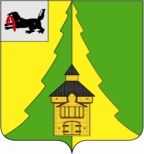 Российская Федерация	Иркутская область	Нижнеилимский муниципальный район	АДМИНИСТРАЦИЯ			ПОСТАНОВЛЕНИЕОт  21.12.2015 г.  № 1360г. Железногорск-Илимский«Об утверждении Перспективного плана и оргкомитета 
по военно-патриотическому воспитанию граждан  Нижнеилимского района на 2016 год»               Руководствуясь Государственной программой «Патриотическое воспитание граждан Российской Федерации на 2011-2015 гг.»,  утвержденной постановлением Правительства Российской Федерации от 05.10.2010 г.  № 795 и региональной подпрограммой «Патриотическое воспитание граждан в Иркутской области и допризывная подготовка молодежи на 2014-2018 гг.», утвержденной постановлением Правительства Иркутской области от 24.10.2013 г. № 438-пп, а также в соответствии с Федеральным законом от 13.03.1995 г. № 32 - ФЗ «О днях воинской славы и памятных датах России», предписывающим организацию и проведение торжественных публичных мероприятий, направленных на увековечение памяти российских воинов, отличившихся в сражениях и пропаганду дней воинской славы, руководствуясь Уставом МО «Нижнеилимский район», администрация Нижнеилимского муниципального района                                             ПОСТАНОВЛЯЕТ:          1. Утвердить Перспективный план военно-патриотического воспитания граждан Нижнеилимского муниципального района на 2016 год (Приложение № 1).      2.Утвердить состав организационного комитета по военно-патриотическому воспитанию граждан Нижнеилимского муниципального района (Приложение № 2).3. Контроль за исполнением данного постановления возложить на заместителя мэра района по социальной политике Г.В.Селезневу.      Мэр района                                                        М.С.РомановРассылка: в дело-2, членам оргкомитета, пресс-служба администрации района. А.Г.Чеснокова
30206                                                                                                              Приложение № 2                                                                                                  к постановлению администрации                                                                                   Нижнеилимского муниципального района                                                                                                      № 1360 от 21.12. 2015 г.    СОСТАВорганизационного комитета по военно-патриотическому воспитаниюграждан Нижнеилимского муниципального районав 2016 году        1. Председатель оргкомитета:- Селезнева Галина Владимировна – заместитель мэра Нижнеилимского района по социальной политике;        2. Заместитель председателя:- Перминова Татьяна Викторовна – начальник Департамента образования администрации Нижнеилимского муниципального района;- Василенко Светлана Александровна – начальник отдела по культуре, спорту и делам молодёжи администрации Нижнеилимского муниципального района;        3. Секретарь:- Чеснокова Алена Григорьевна – главный специалист отдела организационной работы и социальной политики;        4. Члены оргкомитета:-  Дедюхин Дмитрий Николаевич – начальник отдела военного комиссариата  Иркутской области по Нижнеилимскому району (по согласованию);- Перфильев Юрий Павлович – председатель районного Совета ветеранов войны и труда (по согласованию);- Гринько Зоя Васильевна – председатель «НОУ ДПО «Нижнеилимский СТК» РО ДОСААФ России Иркутской области (по согласованию);                                                                                                                                                                                                                                                                                                                                                                                                                                                                                                                                                                                                                                                                                                                                                                                                                                                                                                                                                                                                                                                                                                                                                                                                                                                      -Лукьянчикова Любовь Даниловна – председатель комитета солдатских матерей (по согласованию);- Сотникова Елена Валентиновна – и.о.директора ПКЖИ (по согласованию);- Юрьев Юрий Юрьевич – директор МАУ «Оздоровительный комплекс» (по согласованию);- Юмашев Павел Георгиевич – начальник отдела по молодёжной политике, спорту и культурно-массовому досугу администрации МО «Железногорск-Илимское городское поселение» (по согласованию); - Межова Ольга Петровна – директор МУК РДК «Горняк»;- Чапский Олег Анатольевич – консультант по мобилизационной подготовке;- Ахахлина Татьяна Михайловна – консультант по культуре отдела КСДМ;- Ефремова Оксана Васильевна – консультант по спорту отдела КСДМ; - Осенкова Марина Николаевна – ведущий инженер пресс-секретарь отдела организационной работы и социальной политики.Мэр района                                                                           М.С.Романов